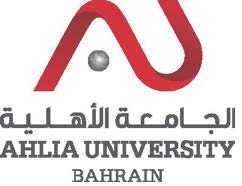 COLLEGE OF INFORMATION TECHNOLOGYDEPARTMENT OF INFORMATION TECHNOLOGYCOURSE SYLLABUS/SPECIFICATIONINTENDED LEARNING OUTCOMES (ILOS)Upon successful completion of the course, students should be able to:TEACHING MATERIALS:WEBSITES:	http://www.planet-source-code.com http://www.java-examples.comASSESSMENTS:Ahlia University values academic integrity. Therefore, all students must understand the meaning and consequences of cheating, plagiarism and other academic offences under the Code of Student Conduct and Disciplinary Procedures (see www.ahlia.edu.bh/integrity for more information).CODE& TITLE:ITCS 201 – Object Oriented Programming IITCS 201 – Object Oriented Programming IWEIGHT:(2 - 2 - 3)PREREQUISITE:ITCS 122DESCRIPTION:This course emphasizes on object oriented programming techniques using Java. It covers the implementation of object oriented concepts, such as: classes, objects, inheritance and polymorphism.This course emphasizes on object oriented programming techniques using Java. It covers the implementation of object oriented concepts, such as: classes, objects, inheritance and polymorphism.OBJECTIVES:1.   To  develop  an  understanding  of  the  principles  underpinning  object  oriented programming.2.   To designate the important features of an object oriented programming language.3.   To understand how to design and implement object oriented concepts and software.1.   To  develop  an  understanding  of  the  principles  underpinning  object  oriented programming.2.   To designate the important features of an object oriented programming language.3.   To understand how to design and implement object oriented concepts and software.SEMESTER: ACADEMIC YEAR: INSTRUCTOR: INSTRUCTOR: INSTRUCTOR: OFFICE TEL.: OFFICE TEL.: OFFICE TEL.: EMAIL: EMAIL: EMAIL:   A.   Knowledge and Understanding 	  A.   Knowledge and Understanding 	A1Concepts and Theories: Demonstrate detailed knowledge and understanding of the concepts involved in Java programming for implementing object oriented software.A2Contemporary Trends, Problems and Research: NAA3Professional Responsibility: NA  B.   Subject-Specific Skills 	  B.   Subject-Specific Skills 	B1Problem   Solving:   Solve   defined   and   some   undefined   problems   by   writing   Java programming code.B2Modeling and  Design:  Design  the  prototype for  solving  different  kinds  of  real  worldproblems, by clearly stating the concepts involved; such as Constructors, Abstract class, Inheritance, Polymorphism, Interface and their respective set of Properties and Methods using algorithms and UML models.B3Application of Methods and Tools: Apply Java programming language constructs and tools to write, run, trace, and debug object oriented programs.  C.   Thinking Skills 	  C.   Thinking Skills 	C1Analytic: Evaluate and  find  the  best  Java  object  oriented concepts needed  to  develop efficient and effective programs.C2Synthetic: Integrate different application objects and object oriented concepts into complete computer applications needed to solve real world problems.C3Creative: NAD.  General and Transferable Skills (Other Skills Relevant to  Employability and PersonalDevelopment)D.  General and Transferable Skills (Other Skills Relevant to  Employability and PersonalDevelopment)D1Communication:  Demonstrate  the  ability  to  present  Java  programs  clearly  in  a  well structured manner.D2Teamwork and Leadership: NAD3Organizational  and  Developmental  Skills:  Demonstrate  ability  to  organize  ideas  andeffectively allocate time in given assignments.D4Ethical and Social Responsibility: NACourse Structure (Outline)Course Structure (Outline)Course Structure (Outline)Course Structure (Outline)Course Structure (Outline)Course Structure (Outline)Course Structure (Outline)Course Structure (Outline)WeekHoursc.Hoursc.Hoursc.ILOsUnit/Module or Topic TitleTeaching MethodAssessmentMethodLectureLectureLabTeaching MethodAssessmentMethod122A1Introduction to object orientedprogramming language.Lecture222A1, B2, B3Introduction       to       Classes,Objects, Methods and Instance Variables, Default, Public, and Private Access Modifiers, UML Notations.Lectures/ lab demonstrationIn-LabExercises322B3Declaring      a      Class      andInstantiating an Object, Setter, Getter, and Operational Methods.Lecture/ lab demonstrationIn-LabExercises422A1, B3, D1, D3Constructor, Default, No- Argument and Arguments Constructors, Initializing Objects with Constructors.Lecture/ Labdemonstration/ In-Lab Supervised WorkAssignment 1522A1, B1, B3, C1Overloading Methods, this Keyword, Encapsulation and Data Hiding.Lecture/ Labdemonstration/ In-Lab Supervised WorkIn-labExercises622A1, B1, B3, C1Static  Variables,  Static Methods,  Static  Class Members, Static Import.Lecture/ Labdemonstration/ In-Lab Supervised WorkIn-labExercises722A1, B1, B2, B3, C1Enumerations,              GarbageCollection and Method finalize, Final Instance Variables, Creating Packages, Package Access, and UML Package Notations.Lecture/ Lab demonstration/ In-Lab Supervised WorkIn-labExercises822A1, B1, B2, B3, C1Association, Aggregation Relationships and UML Notation.Lecture/ In-Lab Supervised WorkLab Test 1922A1, B1, B2, B3, C1, C2, D1, D3Inheritance and UML Notation.Lecture/ Labdemonstration/ In-Lab Supervised WorkIn-labExercises1022A1, B1, B3Protected	Access	Modifier,Lecture/ LabIn-LabSoftware	Engineering	withInheritance,  Object  Class  and super Keyword.demonstration/ In-Lab Supervised WorkExercises1122A1, B1, B3, C1Polymorphism  and  OverridingMethods.Lecture/ Labdemonstration/ In-Lab Supervised WorkIn-LabExercises1222A1, B1, B2, B3, C1, C2, D1, D3Static and Dynamic Binding.Lecture/ Labdemonstration/ In-Lab Supervised WorkIn-LabExercises1322A1, B1, B2, B3, C1, C2Abstract  Class,  Abstract Method and UML Abstract Notation.Lecture/ In-Lab Supervised WorkLab Test 21422B1, B3Final Methods and Classes.Lectures/ labDemonstratio nIn-LabExercises1522A1, B1, B2, B3, C1, C2, D1, D3Interfaces, Common Interfaces of the Java API and UML Interfaces Notation.labDemonstratio n/ In-Lab Supervised WorkAssignment 2162-A1, B1, B2,C1All TopicsFinal ExamTEXTBOOK(S):Deitel T. R. Nieto. (2015) Java How to Program, 10th Edition, Prentice Hall.HANDOUT(S):- Internal handouts (Hardcopies) prepared by course instructors.- PowerPoint slides available on Moodle i.e. http://www.ahlia.edu.bh/moodle REFERENCE(S):1.   Gaddis  T.  and  Muganda G.  (2015) Starting  Out with  Java,  From  ControlStructures through Data Structures, 3rd Edition, Pearson Education.2.   Liang  Y.  D.  (2013)  Introduction  to  Java  Programming,  Comprehensive Version plus My Programming Lab with Pearson eText - Access Card, 9th Edition Prentice Hall.3.   Barnes  D.  J.  and  Kölling  M.  (2012) Objects  First  with  Java:  A  PracticalIntroduction Using BlueJ, 5th Edition, Prentice Hall.4.   Litvin M. and Litvin G. (2015)  Java Methods: Object-Oriented           Programming and Data Structures, 3rd AP edition, Skylight Publishing.Type ofAssessmentDescriptionILOsWeightingAssignmentsEach   group  of   students  is   required  toprepare two assignments. Assignments include both theoretical  and  practical  questions  to develop an object oriented program for solving a problem.A1, B1, B2, B3, C1, C2, D1, D320%Lab TestsTwo practical tests will be for two hoursand  worth  20%  each,  The  tests  used  to assess students in the implementation of object-oriented programs using Java.B1, B3, C1, C240%Final ExamFinal  exam  will  be  for  two  hours  andincluding all types of question: problem solving, MCQs and T/F, short answers, programming.A1, B1, B2, C140%In-Lab ExercisesThe students will practice through a numberof exercises to design and implement the object oriented programming concepts.B1, B2, B3FormativeOverall100%